SCTDetermination Directive 5Date:  Market stakeholder input: PLWG 9/20/2017, 10/18/2017, 11/13/2017, 1/29/2018, 2/26/2018, ROS 3/1/2018, 4/5/2018PLWG action: On 2/26/18, PLWG voted to endorse this Directive 5, Planning Model Considerations determination.  ROS action: On 3/1/18, ROS discussed this topic and reviewed this document.  No further action was taken; on 4/5/18, ROS voted to endorse this Directive 5, Planning Model Considerations determination.  Q1- How should the physical DC tie equipment be represented in the Planning models?Q2- What import/ export assumptions should be used in the Planning models and planning studies?Q3- What criteria should be used for evaluating transmission system upgrades related to Southern Cross and other DC ties?Q4- When should Southern Cross be included in the Planning models?Q1 - How should the physical DC tie equipment be represented in the Planning models?The existing working group (SSWGSPWG and DWG procedure manuals adequately  the modeling of DC tie equipmentQ2- What import/ export assumptions should be used in the Planning models and planning studies?PLWG agreed that the following table  a  flow assumptions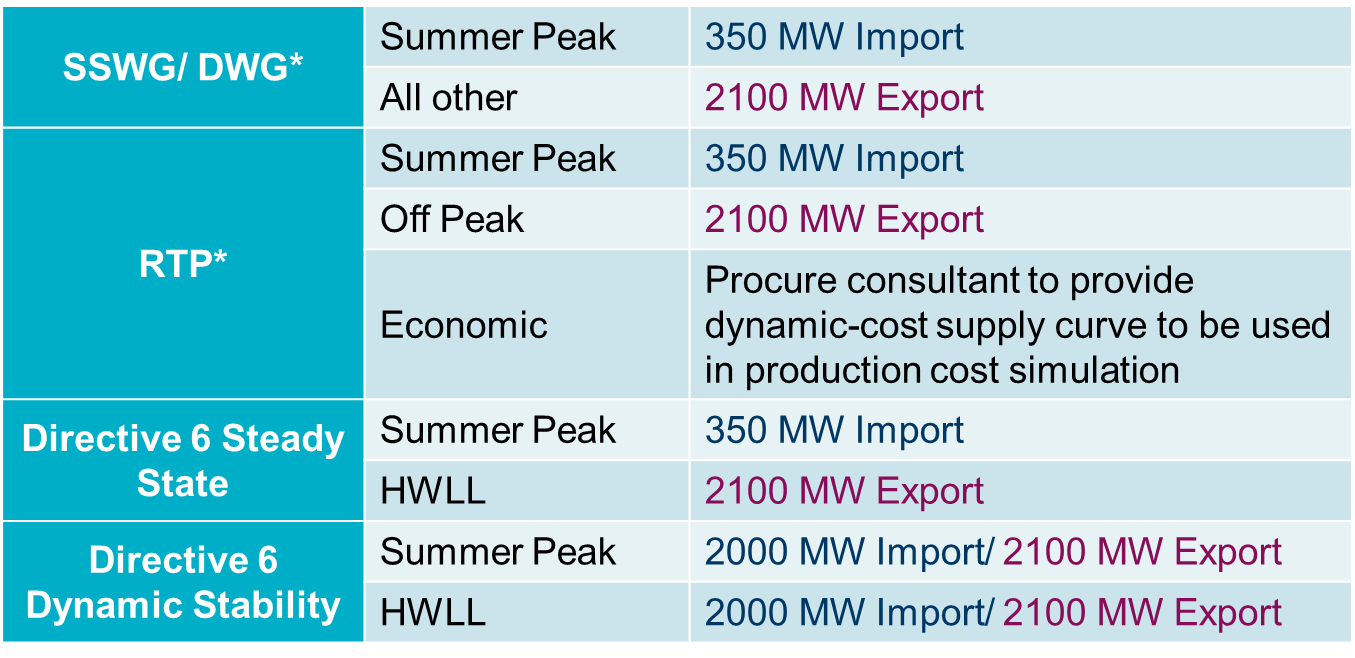  these assumptions  be  in future actual operating data changes to or  SSWG and DWG  incorporate these assumptions as  appropriate RPG can provide comments on the appropriateness of the assumptions in the RTPat the time the respective study scopes are discussed.Q3- What criteria should be used for evaluating transmission system upgrades related to Southern Cross and other DC ties?Q4- When should Southern Cross be included in the Planning models?should be added to the models when there is a high likelihood that  provides  when  developer notice to proceed with construction of the required to Directive #5 – Planning model considerationsERCOT shall study and determine how best to model the Southern Cross DC tie in its transmission planning cases, make any necessary revisions to its standards, guides, systems, and protocols as appropriate, and certify to the Commission when it has completed these actions.